George Logan Talbot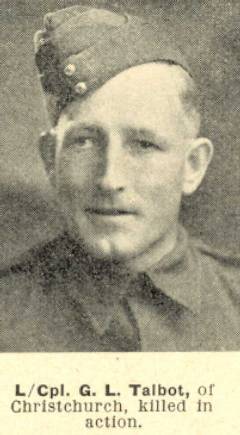                         FULL NAME   George Logan Talbot
               RANK LAST HELD   Corporal
                    FORENAME(S)   George Logan
                          SURNAME    Talbot
                                   WAR     World War II, 1939-1945
                         SERIAL NO.    48118
                              GENDER    Male
        FIRST KNOWN RANK     Private
      OCCUPATION BEFORE    Store clerk
                      ENLISTMENT
                      NEXT TO KIN     Mr H.N. Talbot (father), 67
                                                  Knowles Street, 
                                                  Christchurch, New Zealand                                                                                 
              MARITAL STATUS     Single
    ENLISTMENT ADDRESS      Public Works Department,
                                                   Methven, Canterbury,
                                                   New Zealand
           MILITARY DISTRICT      Waiouru
 BODY OF EMBARKATION      Second New Zealand Expeditionary
                                                    Force (2NZEF)               
        EMBARKATION UNIT       Infantry Brigade
NOMINAL ROLL NUMBER       WW2 5
PAGE ON NOMINAL ROLL       WW2 205
                       CAMPAIGNS       Italy
            LAST UNIT SERVED       20 Armoured Regiment
               PLACE OF DEATH       Italy
                 DATE OF DEATH       15 December 1943
                   AGE AT DEATH       36
                 YEAR OF DEATH       1943     
               CAUSE OF DEATH       Killed in action 
              CEMETERY NAME        Sangro River War Cemetery, Italy
            GRAVE REFERENCE       IX. D. 14.
     BIOGRAPHICAL NOTES     George Talbot son of Horace Norman and Elizabeth Stevenson    
                                                     Talbot, of Christchurch, Canterbury, New Zealand.                 